ПроектАдминистрация
муниципального образования «Светогорское городское поселение»
Выборгского района Ленинградской областиПОСТАНОВЛЕНИЕОб определении мест для размещения объявлений, иных информационных материалов, не относящихся в соответствии с законодательством Российской Федерации к рекламе, на территории МО "Светогорское городское поселение" В целях реализации статьи 4.6 (Размещение объявлений, иных информационных материалов вне установленных мест) Областного закона Ленинградской области от 02.07.2003 № 47-оз «Об административных правонарушениях» администрация МО "Светогорское городское поселение" П О С Т А Н О В Л Я Е Т:Определить места для размещения объявлений, иных информационных материалов, не относящихся в соответствии с законодательством Российской Федерации к рекламе, согласно приложению.Опубликовать настоящее постановление в газете «Вуокса».Контроль за исполнением настоящего  постановления возложить на заместителя главы администрации Ренжина А.А.Глава администрации                                                                                               С.В. Давыдов Приложение
 к постановлению администрацииМО "Светогорское городское поселение" От «» июля  2017 года № СПИСОКмест для размещения объявлений, иных информационных материалов,
не относящихся в соответствии с законодательством Российской Федерации к рекламе, на территории муниципального образования "Светогорское городское поселение" Выборгского района Ленинградской области№№  п/пНаселенный пунктМеста для размещения объявлений, иных информационных материалов, не относящихся в соответствии с законодательством Российской Федерации к рекламеИнформационные тумбы:1город Светогорскна пересечении улиц Кирова и Пограничная (на углу дома ул.Кирова,1)2город Светогорскул. Лесная, 7а - в районе Центра досуга «Заря»3город СветогорскНа пересечении улиц Гарькавого и Лесная (у Дома спорта)4город СветогорскНа пересечении улиц Лесная и Красноармейская (у торгового центра)Информационные щиты:5город СветогорскУл.  Пограничная, д. 7 (на торце жилого дома)6город Светогорскулица Пограничная (у остановочного пункта)7город СветогорскУл. Барочная, д.3 (на фасаде здания ЗАО «Лига Эгида»)8город СветогорскУлица  Лесная, д. 11а (на фасаде здания Универсама)9город СветогорскУл. Лесная, дом 11а( на торце здания (справа) Универсама)10город СветогорскНа пересечении улиц Лесная и Гарькавого (у главного входа на городской стадион МБУ «Культурно-спортивный комплекс г. Светогорска»)11город СветогорскУл. Красноармейская, 18а кор 3 (на фасаде здания магазина «Мебель»)12пгт ЛесогорскийШкольный пер., д.2 (на стене административного здания)13пгт ЛесогорскийУл.Труда, 7 (на фасаде магазина «Дикси»)14пгт ЛесогорскийУл. Горная, 3 (рядом с магазином «Горный»)15пгт ЛесогорскийЛенинградское шоссе, д 30б  (у магазина ИП «Халилов М.А.»)16пгт ЛесогорскийУлица  Ленинградская, д. 15А (у магазина «НАДЕЖДА»)17пос. ПравдиноУл.Летчика Шаврова (на торце жилого дома №12) 18дер. ЛосевоУл.Новая,35 (у административного здания «СХП Лосево»)19дер. ЛосевоУл.Новая (у остановочного пункта)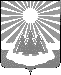 